Minutes of electronic meeting of Wallington Demesne Parish Council held at 730pm on Monday 23rd November 2020 Those Present:	 	J Ballantine (Chairman), A Robson, D Cowan, C Hughes, R Boucher, V Bland, E Green, D Dexter,C Miller (Clerk), two members of the public2020/68	Apologies for absenceA Teasdale, G Sanderson2020/69	Declarations of Members interestsThere were no Declaration of Members Interests.2020/70	Opportunity for members of the public to raise any matterSpeeding traffic through the village had been raised by members of the public and it was resolved once again to contact the County Council and encourage parishioners to also report concerns.Two members of  the public were present to discuss concerns about off road vehicles accessing Byways Open to All Traffic (BOATS), with the 4x4 community coming up through Middleton and accessing two ancient  BOATS which lots of people use for walking, riding and cycling.  Inexperienced people were a danger to themselves and others, there are environmental issues due to a protected white-clawed crayfish colony under threat from American signal crayfish,  damage to the highway with avoidable repair costs to NCC and ongoing degradation.  County Council had stated there were several options: 1.  Stopping up order and transfer of ownership, with cost required;  2. Temporary Traffic Road Order over the Winter Months; 3. Restricting certain types of vehicles and  4. An emergency closure until the area can be left safe.  However, no action had as yet been taken by the County Council.   The Parish Council can help by requesting the County Council put in temporary restrictions straight away for public safety, to prevent further damage over winter months and help protect the environment until April 2021, and to make this a standing arrangement until longer term measures can be decided and put in place.  Parishioner conscious when complaining about this type of issue sympathy is not very forthcoming, however land management and the environment is taken very seriously by landowners, and who had been advised by the police not to speak to people causing disturbances.   It was resolved the Parish Council would take the matter up themselves with the County Council.         2020/71	Minutes of the previous meeting held on Monday 28th September 2020It was resolved the minutes of the previous meeting held on Monday 28th September 2020 be accepted as a true record.2020/72	Matters arising from the previous meeting held on Monday 28th September 2020Cambo seat: Contractor unable to action at the present time and other options would be sought if action had not been taken in the New Year.Noticeboard: As above.  C Hughes would not recommend a similar type as existing.  The proposed board would be similar to the structure at Cambo cemetery but larger, and C Hughes to make site visit to view.  Footpaths: Hedges had been cut on footpath from Scots Gap to Cambo, however footpath still unwalkable in large areas due to overgrown shrubbery/moss.  Path from Cambo to Wallington suffering from the same problem and the areas should be monitored.  Footpath had been repaired by Doctor’s Surgery, but original piece is still poor.  Path between Scots Gap and Cambo would benefit from scraping - Clerk to report to County Council.Old National Trust Headquarters building: Building now had a broken window with timber in disrepair.Signposts: Signposts had been reported to County Council, however no repair work had been undertaken.2020/73	NCC UpdateMeetings regarding the current Covid situation being held tonight and it is hoped a little more assistance in terms of business grants and help for those suffering would be forthcoming.  County Council working with the NHS with more testing becoming available as well as roll out of the vaccine – there are logistical issues with this and it won’t be easy.  The large amount of visitors, especially to coastal villages is problematic and country parks are bursting at times.  Road works are continuing and it is expected there will probably be some rural roads included in the LTP 2021-2022 in the Scots Gap/Cambo area.  20mph scheme at Cambo school should be started in December, and it is hoped some improvements would also be made to the footpath.  The hedge on footpath between Cambo and Scots Gap had been cut. 2020/74	Police UpdateFighting Crime Preventing Crime – Northumbria Police and Crime Commissioner survey  available on-line - northumbria-pcc.gov.uk/fighting-crime-preventing-crime-survey-launched-pcc-kim-mcguinness/, as well as a rural crime survey available at https:// www.smartsurvey.co.uk/ruralcrime20.Poaching still prevalent, with police operations running to tackle the crime.  There is a Covid taskforce to address breaches of the current regulations.2020/75	Reports from representatives at outside meetingsCambo School: Christmas Play to be videod and songs to be recorded to make CD’s for old people’s homes. Christmas trees being made for the National Trust.  Funding being sought for school extension works.Cambo Village Hall: Hall had been open for vaccinations.Middleton Hall: Hall closed until Springtime.  Wi-fi had been installed just before lockdown and had proved useful for the flu vaccination programme.Wallington F.C: Season had been suspended, fences and new dugouts put in, pitch looking well after treatment in the Summer, and still very playable.  Grassroots football will be permitted from 2nd December.  Fundraiser had been held, with Christmas raffle at £10/ticket with £500 raised.2020/76	Financial Matters2020/76/01	The following payments are due for authorisationC Miller – October, November salary - £389.73HMRC – PAYE on above - £2.00It was resolved to approve the payments2020/76/02	To  consider budget and precept requirements 2021-2022It was resolved to approve the budget for 2021-2022 and precept requirements of £3500 for 2021-2022.2020/77	Planning 2020/77/01	Planning Applications received20/03315/FUL: Grangemoor House, Grangemoor Farm Cottages – alterations to form annexe – no objections.20/03324/LBC: West End Cambo – Listed Building Consent, installation of French drain between 2 No downpipes to front elevation connected to soakaway in front garden including new drainpipe run – no objections.20/03489/FUL: Greenside Farm, new vehicular access onto B6246 – no objections.20/03749/LBC: 3 Front Row, Cambo – Listed Building consent for renewal of roof covering on south elevation, works to first floor joists and other repair works – no objections.20/03750/LBC: The Riding, Front Row, Cambo – Listed building consent for installation of replacement extraction fan, outlet and oil boiler. New kitchen layout including rewiring and repairs – no objections.20/03853/LBC: The Portico, Wallington – Listed building consent for insertion of new timber patio doors to the lounge, boiler fuel, plastering and other repair works – no objections.20/03754/LBC: West House, Cambo – Listed Building consent for replacement boiler and associated works, new kitchen layout, repointing chimneys, and associated work – no objections.2020/77/02	Approval of Planning Application received20/02659/LBC: The Garden House, Wallington – Listed Building Consent for existing timber door in brown finish to be replaced with timber hardwood entrance door in cream finish.2020/78	Neighbourhood Management – to report/update on action regarding issues within the parishIncrease in dog mess in Cambo reported by several parishioners and offenders should be reported to the Dog Warden.Drains underneath old railway bridge from Middleton to Hartburn are clear, however there is such a large amount of mud that had been washed down, the water does not get to the drains with large puddles evident this morning – Clerk to report to County Council.2020/79	CorrespondenceThere was no correspondence.2020/80	To receive information regarding B4RN/B4NTR Broadband mattersEmail had been received from B4RN to state disappointment with the low number of persons who had expressed interest.  Parishioners did seem content with their current broadband service, although person’s running a business  may encounter problems, however people with adequate systems do not appear prepared to transfer, and the upfront cost requirements for the new system were expensive.2020/81	Urgent BusinessThere was no urgent business.2020/82	Date of Next MeetingThe next meeting of Wallington Demesne Parish Council will be held on Monday 25th January 2021.The meeting closed at 830pm.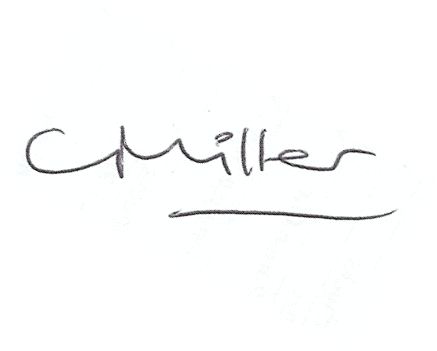 Claire MillerParish Clerk